Процедура повторной стерилизации 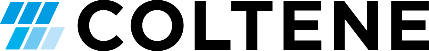 Медицинских изделий (согласно ISO 17664)Информация для контактов	Coltène/Whaledent GmbH + Co. KGRaiffeisenstr. 3089129 Langenau/GermanyTel.: +49 (0)7345 8050Fax: +49 (0)7345 201E-mail: info.de@coltene.com, Webpage: www.coltene.comПроцедура:Ручная и механическая процедура обработки для повторно стерилизуемых медицинских изделийРучная и механическая процедура обработки для повторно стерилизуемых медицинских изделийНаименование продукции:Файлы для обработки корневого канала HyFlexTMФайлы для обработки корневого канала HyFlexTMИнструкция: Благодаря конструкции файлов и материалу из которого они изготовлены, нет четкого ограничения на максимальное количество циклов повторной стерилизации предшествующих их утилизации. Срок службы определяется по их функциональному соответствию и зависит от аккуратности обращения с ними.Благодаря конструкции файлов и материалу из которого они изготовлены, нет четкого ограничения на максимальное количество циклов повторной стерилизации предшествующих их утилизации. Срок службы определяется по их функциональному соответствию и зависит от аккуратности обращения с ними.Инструкция по повторной стерилизацииИнструкция по повторной стерилизацииИнструкция по повторной стерилизацииПроцедура подготовки непосредственно после использования: Удалить остатки продуктов обработки канала. Не использовать средства коагулирующие и осаждающие органические и неорганические загрязнители и не промывать в вода (>40°С), так как это может вызвать фиксацию остатков и повредить успешной очистки инструмента. Для предотвращения засыхания загрязняющий веществ и дополнительного загрязнения рекомендуется замочить использованные инструменты в боксе с дезинфицирующим раствором.Удалить остатки продуктов обработки канала. Не использовать средства коагулирующие и осаждающие органические и неорганические загрязнители и не промывать в вода (>40°С), так как это может вызвать фиксацию остатков и повредить успешной очистки инструмента. Для предотвращения засыхания загрязняющий веществ и дополнительного загрязнения рекомендуется замочить использованные инструменты в боксе с дезинфицирующим раствором.Транспортировка:Для безопасного хранения транспортировки инструментов в места их стерилизации используйте закрытые контейнеры во избежание повреждения инструментов и загрязнения окружающей среды.Для безопасного хранения транспортировки инструментов в места их стерилизации используйте закрытые контейнеры во избежание повреждения инструментов и загрязнения окружающей среды.Подготовка к обеззараживанию:Особых требований нет.Особых требований нет.Предварительная очистка:Особых требований нет.Особых требований нет.Ручная очистка и дезинфекция в ультразвуковых мойкахДля чистки инструмента в ультразвуковых аппаратах поместите инструменты в контейнер с очищающей жидкостью и поместите контейнер в ультразвуковую ванну заполненную водой , концентрация раствора должна быть не менее 2%, затем запустите процесс очистки.30 мин, предварительная очистка, при температуре 25°C, в растворе концентрацией 2%Тщательное ополаскивание инструментов проточной водой (подготовленной в фильтре с обратным осмосом) Высушить под струей сжатого воздуха.Для чистки инструмента в ультразвуковых аппаратах поместите инструменты в контейнер с очищающей жидкостью и поместите контейнер в ультразвуковую ванну заполненную водой , концентрация раствора должна быть не менее 2%, затем запустите процесс очистки.30 мин, предварительная очистка, при температуре 25°C, в растворе концентрацией 2%Тщательное ополаскивание инструментов проточной водой (подготовленной в фильтре с обратным осмосом) Высушить под струей сжатого воздуха.Механическая очистка и дезинфекция в воде/дезинфекторах:Поместите инструментарий в поддон для стерилизации установленный в аппарате и запустите процесс очистки.Предварительная очистка в 10 л. холодной воды10 мин первичной очистки при температуре 55°C (на 10,5 литров воды 62 мл. чистящего агента (DOS1))Промывание холодным раствором - 9 литров холодной воды и 13 мл. чистящего агента (DOS3)Промывание в 9 литрах водой подготовленной методом обратного осмосаТермическая обработка в течении 5 мин при температуре 90-93°C в 9,5 литрах воды, подготовленной методом обратного осмоса.Сушка в течении 35 мин при температуре 99°CПоместите инструментарий в поддон для стерилизации установленный в аппарате и запустите процесс очистки.Предварительная очистка в 10 л. холодной воды10 мин первичной очистки при температуре 55°C (на 10,5 литров воды 62 мл. чистящего агента (DOS1))Промывание холодным раствором - 9 литров холодной воды и 13 мл. чистящего агента (DOS3)Промывание в 9 литрах водой подготовленной методом обратного осмосаТермическая обработка в течении 5 мин при температуре 90-93°C в 9,5 литрах воды, подготовленной методом обратного осмоса.Сушка в течении 35 мин при температуре 99°CФункциональное тестирование, техническое обслуживание:Визуальный контроль за результатом очистки, целостностью инструмента и правильностью функционирование оборудования осуществляется согласно инструкции по эксплуатации. При необходимости, повторите процедуру очистки в аппарате до визуального подтверждения чистоты.Визуальный контроль за результатом очистки, целостностью инструмента и правильностью функционирование оборудования осуществляется согласно инструкции по эксплуатации. При необходимости, повторите процедуру очистки в аппарате до визуального подтверждения чистоты.Упаковка:Инструменты помещаются в стерилизатор в универсальном Эдо Боксе или в HyFlexTM органайзере. Эти товары должна соответствовать требованиям ISO 11607 и EN 868 об упаковке инструментов для стерилизации.Инструменты помещаются в стерилизатор в универсальном Эдо Боксе или в HyFlexTM органайзере. Эти товары должна соответствовать требованиям ISO 11607 и EN 868 об упаковке инструментов для стерилизации.Стерилизация:Паровая стерилизация осуществляется в соответствии с национальными правилами.3 фазы пред вакуумаСтерилизация при температуре 134°CКратчайшее время – 3 мин.Время сушки не менее 20 мин.Паровая стерилизация осуществляется в соответствии с национальными правилами.3 фазы пред вакуумаСтерилизация при температуре 134°CКратчайшее время – 3 мин.Время сушки не менее 20 мин.Хранение:Стерильный инструмент хранится в сухой, чистой, не пыльной комнате при температуре от 5 до 40°C.Стерильный инструмент хранится в сухой, чистой, не пыльной комнате при температуре от 5 до 40°C.Дополнительная информацияВ тестировании были использованы следующие протоколы, оборудование и материалы:В тестировании были использованы следующие протоколы, оборудование и материалы:Дополнительная информацияЧистящие агенты:Tickopur TR 13 (контактные жидкости), производитель Dr. H. Stamm GmbHStammopur DR 8 (дезинфицирующее средство очиститель) производитель Dr. H. Stamm GmbHNeodisher Mediclean forte, производитель Dr. Weigert Co. (система дозирования DOS1)Neodisher З (нейтрализующее средство), производитель Dr. Weigert Co. (система дозирования DOS3):Дополнительная информацияДополнительная информацияУстройства для чистки стерилизацииSonoCheck (BAG Health Care) – устройство для контроля эффективности ультразвуковой очисткиОборудование: Miele G7892 CD (моечная машина), Powersonic® P 2600 D (ультразвуковая мойка) производство Martin WalterUltraschalltechnik AG, Autoclave Systec VX-95Дополнительная информацияДополнительная информацияКонтейнеры и вспомогательные аксессуарыВерхняя корзина/инжектор О177/1Лоток Е 520 для 18 файловЛоток ½ Е142Сетчатая крышка А 3 ¼ (при необходимости)Сито с крышкой для мелких деталей E473/1HyFlex Endo BlockДополнительная информацияЕсли упомянутое оборудование недоступно пользователь может заменить его аналогичными валидатным оборудованием.Если упомянутое оборудование недоступно пользователь может заменить его аналогичными валидатным оборудованием.Обязанностью пользователя является обеспечение должного уровня оборудования, материалов и персона для достижения качественной повторной стерилизации медицинского оборудования.Все требования современных технологий и национальных законодательств должны соблюдаться.Обязанностью пользователя является обеспечение должного уровня оборудования, материалов и персона для достижения качественной повторной стерилизации медицинского оборудования.Все требования современных технологий и национальных законодательств должны соблюдаться.Обязанностью пользователя является обеспечение должного уровня оборудования, материалов и персона для достижения качественной повторной стерилизации медицинского оборудования.Все требования современных технологий и национальных законодательств должны соблюдаться.